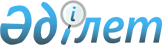 О признании утратившими силу некоторых решений Правительства Республики КазахстанПостановление Правительства Республики Казахстан от 10 июня 2015 года № 426      Правительство Республики Казахстан ПОСТАНОВЛЯЕТ:



      1. Признать утратившими силу некоторые решения Правительства Республики Казахстан согласно приложению к настоящему постановлению.



      2. Настоящее постановление вводится в действие со дня его подписания и подлежит официальному oпубликованию.      Премьер-Министр

      Республики Казахстан                     К. Масимов

Приложение         

к постановлению Правительства

Республики Казахстан   

от 10 июня 2015 года № 426 

Перечень утративших силу некоторых решений Правительства

Республики Казахстан

      1. Постановление Правительства Республики Казахстан от 2 ноября 2007 года № 1031 «Об установлении ставок арендной платы за использование памятников истории и культуры, находящихся в государственной собственности» (САПП Республики Казахстан, 2007 г., № 42, ст. 485).



      2. Постановление Правительства Республики Казахстан от 2 ноября 2007 года № 1033 «Об утверждении Правил предоставления в пользование памятников истории и культуры международного и республиканского значения» (САПП Республики Казахстан, 2007 г., № 42, ст. 487).



      3. Постановление Правительства Республики Казахстан от 6 ноября 2007 года № 1045 «Об утверждении Правил выдачи охранных обязательств на памятники истории и культуры» (САПП Республики Казахстан, 2007 г., № 42, ст. 493).



      4. Постановление Правительства Республики Казахстан от 21 марта 2008 года № 279 «Об утверждении Государственного списка памятников истории и культуры республиканского значения» (САПП Республики Казахстан, 2008 г., № 16, ст. 147).



      5. Пункт 2 постановления Правительства Республики Казахстан от 3 июля 2010 года № 690 «О перемещении памятника истории и культуры республиканского значения «Памятник И. Алтынсарину» (САПП Республики Казахстан, 2010 г., № 42, ст. 374).



      6. Постановление Правительства Республики Казахстан от 26 января 2011 года № 33 «Об утверждении Правил и условий присвоения статуса «Академический» государственным организациям культуры, отдельным профессиональным художественным и творческим коллективам» (САПП Республики Казахстан, 2011 г., № 14, ст. 174).



      7. Постановление Правительства Республики Казахстан от 29 апреля 2011 года № 467 «О внесении изменения в постановление Правительства Республики Казахстан от 6 ноября 2007 года № 1045» (САПП Республики Казахстан, 2011 г., № 36, ст. 433).



      8. Постановление Правительства Республики Казахстан от 17 января 2012 года № 79 «О внесении изменения в постановление Правительства Республики Казахстан от 2 ноября 2007 года № 1031 «Об установлении ставок арендной платы за использование памятников истории и культуры, находящихся в государственной собственности» (САПП Республики Казахстан, 2012 г., № 24, ст. 341).



      9. Постановление Правительства Республики Казахстан от 18 марта 2013 года № 254 «О внесении изменений и дополнения в постановление Правительства Республики Казахстан от 2 ноября 2007 года № 1033 «Об утверждении Правил предоставления в пользование памятников истории и культуры международного и республиканского значения» (САПП Республики Казахстан, 2013 г., № 21, ст. 348).



      10. Пункт 4 постановления Правительства Республики Казахстан от 31 июля 2014 года № 846 «О некоторых вопросах памятников истории и культуры республиканского и местного значений» (САПП Республики Казахстан, 2014 г., № 48, ст. 484).
					© 2012. РГП на ПХВ «Институт законодательства и правовой информации Республики Казахстан» Министерства юстиции Республики Казахстан
				